                                                           ASOCIACION  DE VECINOS DE MORATA DE TAJUÑA                        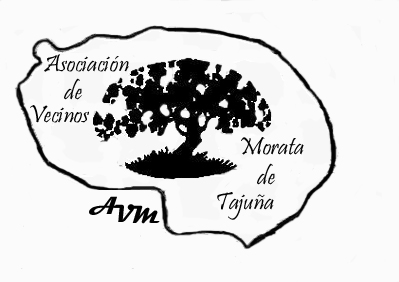                                                            C/ Claudio Vazquez , 1 Bj I                                                            28530 Morata de Tajuña                                                              Madrid  movil 679823604                                                             avmorata@gmail.comCONCENTRACION  EN CONTRA DE LA        QUEMA DE RESIDUOSLA ASOCIACION DE VECINOS, LES INVITA A UNA CONCENTRACION EN LA PLAZA MAYOR DE MORATA DE TAJUÑA, EL DÍA 24 DE MAYO 2013 A LAS 20,30h PARA MANIFESTAR, NUESTRO RECHAZO AL PROYECTO DE LA QUEMA DE RESIDUOS, QUE PRETENDE LLEVAR ACABO, LA EMPRESA PORTLAN VALDERRIVAS.(*)La concentración está autorizada por la Delegación del Gobierno